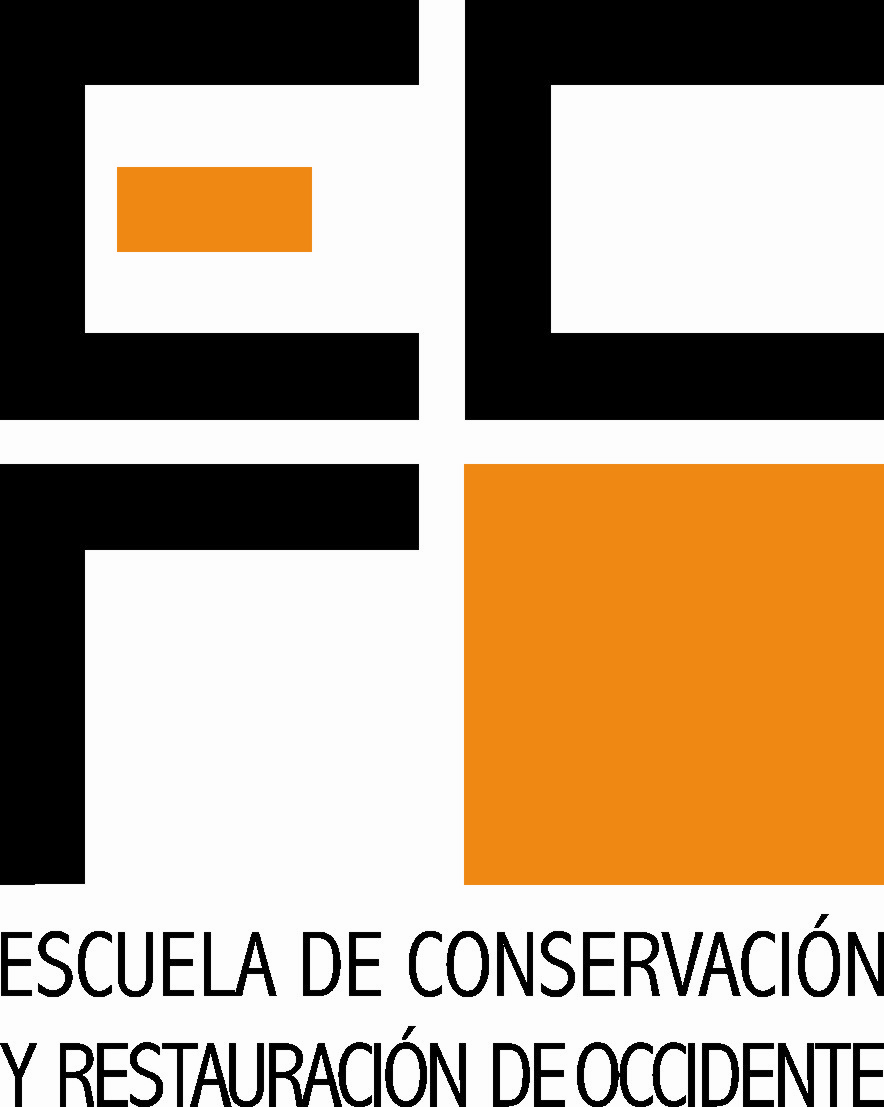 ESCUELA DE CONSERVACIÓN Y RESTAURACIÓN DE OCCIDENTEREPORTE DE ACTIVIDADESPERSONAL DOCENTERELACIÓN DE ACTIVIDADES ACADÉMICASImpartición de asignatura curricularElaboración de Proyecto de Investigación Procesamiento de material didácticoAsesoría a otras asignaturasElaboración de DictamenRealización  de prácticas de campoParticipación en encuentros académicosPublicacionesObtención del grado académicoCursos de capacitación o actualizaciónImpartición de conferencia extracurricularImpartición de curso extracurricularOtrosSEMESTRE QUE REPORTA				FECHA: enero 2016Señala con una X el semestre que reporta.De acuerdo con las actividades que desarrollaste durante el semestre, llena los apartados que correspondan de manera amplia y detallada cuando el caso lo amerite (recuerda que el formato está hecho en Word y la celda se amplia según se requiera)IMPARTICIÓN DE ASIGNATURA CURRICULAREn el caso de los Seminarios Taller de Restauración, también llena el siguiente apartado.PROYECTO DE INVESTIGACION(Anexar Protocolo)PROCESAMIENTO DE MATERIAL DIDACTICOASESORIA A OTRAS ASIGNATURASELABORACIÓN DE DICTAMEN(Anexar Dictamen)REALIZACIÓN PRÁCTICA DE CAMPO(Anexar Proyecto)PARTICIPACIÓN EN ENCUENTROS ACADÉMICOSPUBLICACIONESPOSGRADOSCURSOS DE CAPACITACIÓN O ACTUALIZACIÓNIMPARTICIÓN DE CONFERENCIA EXTRACURRICULAR IMPARTICIÓN DE CURSO EXTRACURRICULAROTROS1Febrero - Julio2Agosto - EneroXNombre de la Asignatura: Ebanistería Profesores Participantes: Rogelio Barba Jiménez Relación de temas impartidos:El tema principal de la asignatura, es la aplicación de hoja de oro y sus diversas técnicas decorativas sobre distintos materiales los cuales comúnmente se encuentran decorados de esta forma, los cuales se encuentran enumerados y explicados a continuación:Madera: Se trabajó sobre una tabla de madera, la cual recibió los distintos estratos necesarios para la aplicación de hojas metalicas, dejando al descubierto cada uno de ellos en determinado espacio, dejando visible la secuencia de estratigrafías, con el fin de conocer y tener material didáctico que sirva como guía. Una vez aplicadas las hojas metálicas (Oro falso, Oro, Plata) sobre los estratos anteriormente mencionados, se prosiguió a decorarlas con distintas técnicas comúnmente utilizadas en esta practica: como el Punzonado, cortadura, estofado, falso estofado y encarnación.Telas encoladas: Se realizó una escultura con la técnica de telas encoladas, utilizando tanto piezas de madera como estuco para formar el volumen y su estructura. Una vez terminada se prosiguió a prepararla con las técnicas utilizadas en el muestrario para despees recibir hojas metálicas y las distintas técnicas decorativas también previamente enseñadas.Técnicas didácticas empleadas: Se trabajó con clases teóricas explicadas por el profesor, así como videos, presentaciones digitales. También se realizaron practicas y asesorías para la realización de las diversas técnicas.Alcances de las técnicas didácticas: Conocimiento de la metodología necesaria para realizar el trabajo de aplicación de hojas metálicas y su decoración, desde el trabajo del soporte o forma escultórica, preparación, aplicación y acabados finales. así como el conocimiento de materiales, y herramientas.Comentarios sobre los resultados obtenidos: Los resultados obtenidos de los trabajos realizados con fines didácticos fueron de gran utilidad, ya que en el muestrario se puede observar capa por capa los procesos necesarios para llegar a un resultado final optimo. De la misma manera, Mediante el trabajo sobre el objeto escultórico hecho de telas encoladas, se logró conocer las diferencias que implica el realizar el mismo trabajo sobre diferentes materiales cuya forma y naturaleza implican diferencias en el proceso y aplicación.Aprovechamiento del grupo: Dichos temas son necesarios para conocer la técnica de factura de distintos objetos que forman el patrimonio cultural, lo cual es de gran ayuda al momento de estudiar e intervenir una pieza de esta naturaleza.Profesores invitados y temas impartidos:Visitas efectuadas:Relación de prácticas de laboratorio:Colecciones intervenidas:Obra asegurada:Descripción de sus características desde el punto de vista didáctico: Autorización de la intervención por el  INAH o el INBA:Observaciones:Nombre del proyecto:Objetivo:Tiempo estimado de duración:Metodología:Productos:Requerimientos de infraestructura y financieros:Autorizado por el consejo Académico de la ECRO:Desglose de avances obtenidos hasta el momento: Observaciones:Nombre de la asignatura:Ejercicios didácticos:Descripción del tipo de material procesado:Porcentaje de avance en la conformación del paquete didáctico de la materia:Nombre de la asignaturaTema impartido:Objetivo:Nombre de la obra dictaminada:Solicitado por:Fecha de entrega del dictamen:Nombre del Proyecto:Lugar:Tiempo estimado de duración:Objetivo:Productos:Autorizado por el INAH o el INBA:Dependencias involucradas:Requerimientos de infraestructura y financieros:Tipo de encuentro:Nombre del encuentro:Fecha de realización:Productos:Tipo de publicación:Lugar:Fecha:Editorial:Nombre del programa en el que está inscrito:Tiempo de duración:Fecha de la obtención del grado:Nombre del curso:Tiempo de duración:Nombre:Fecha:Objetivo:Producto:Lugar:Nombre:Fecha:Lugar:Objetivo:Producto: